ПОВЕСТКА ДНЯзаседания комиссии по обеспечению безопасности дорожного движенияпри Администрации Притобольного района от 27.12.2019 г. № 23РОССИЙСКАЯ ФЕДЕРАЦИЯКУРГАНСКАЯ ОБЛАСТЬКОМИССИЯ ПО ОБЕСПЕЧЕНИЮ БЕЗОПАСНОСТИ ДОРОЖНОГО ДВИЖЕНИЯПРИ АДМИНИСТРАЦИИ ПРИТОБОЛЬНОГО РАЙОНАРЕШЕНИЕот 27 декабря 2019 года				№ 23с. ГлядянскоеПервый обсуждаемый вопрос: «Об основных показателях аварийности на территории Притобольного района по итогам 2019 года и мерах по ее снижению»Заслушав информацию Степанова Николая Николаевича -  начальника ОГИБДД  МО МВД России «Притобольный», заместителя председателя комиссии, комиссия по обеспечению безопасности дорожного движения при Администрации Притобольного района РЕШИЛА:1. Информацию принять к сведению.2. Левенцовой Н.М. довести информацию ОГИБДД по Притобольному району до Глав сельсоветов Притобольного района.3. Главам сельсоветов Притобольного района принять меры по обеспечению безопасности дорожного движения.4. Контроль за выполнением настоящего решения оставляю за собой.Второй обсуждаемый вопрос: «О результатах реализации в 2019 году муниципальной программы Притобольного района «Повышение безопасности дорожного движения в Притобольном районе»	Заслушав информацию Щекина Сергея Александровича - заместителя Главы Притобольного района, председателя комиссии,  комиссия по обеспечению безопасности дорожного движения при Администрации Притобольного района РЕШИЛА:1. Информацию принять к сведению.Третий обсуждаемый вопрос: «О реализации комплекса мер по профилактике детского дорожно-транспортного травматизма в образовательных учреждениях Притобольного района по итогам 2019 года» Заслушав информацию Степанова Николая Николаевича - начальника ОГИБДД  МО МВД России «Притобольный», заместителя председателя комиссии, комиссия по обеспечению безопасности дорожного движения при Администрации Притобольного района РЕШИЛА:1. Информацию принять к сведению.Заслушав информацию Севостьяновой Натальи Васильевны - руководителя отдела образования Администрации Притобольного района, комиссия по обеспечению безопасности дорожного движения при Администрации Притобольного района РЕШИЛА:1. Информацию принять к сведению.Четвертый обсуждаемый вопрос: «Об итогах работы инспекции Гостехнадзора по Притобольному району за 2019 год»Заслушав информацию Прокопьева Сергея Ивановича - главного государственного инженера-инспектора Гостехнадзора по Притобольному району, комиссия по обеспечению безопасности дорожного движения при Администрации Притобольного района РЕШИЛА:1. Информацию принять к сведению.Пятый обсуждаемый вопрос: «Об утверждении плана работы комиссии на 2020 год»Заслушав информацию Левенцовой Надежды Михайловны - главного специалиста отдела по архитектуре, строительству и ЖКХ Администрации Притобольного района, секретаря комиссии, комиссия по обеспечению безопасности дорожного движения при Администрации Притобольного района РЕШИЛА:1. Утвердить план работы комиссии по обеспечению безопасности дорожного движения при Администрации Притобольного района на 2020 год согласно приложению к настоящему решению.2. Контроль за выполнением настоящего решения оставляю за собой.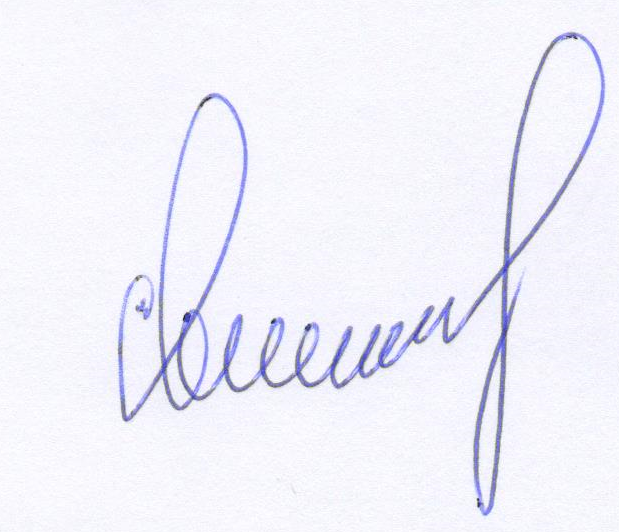 Председатель комиссии по обеспечениюбезопасности дорожного движения приАдминистрации Притобольного района, заместитель Главы Притобольного района                                                                 С.А. ЩекинПЛАНработы комиссии по обеспечению безопасности дорожного движения при Администрации Притобольного района на 2020 годЗаседание № 1 (март)1. О состоянии аварийности на территории Притобольного района (в разрезе поселений по видам ДТП, местам совершения, причинам) за 1 квартал 2020 года в сравнении с 1 кварталом 2019 года и мерах по ее стабилизации - ОГИБДД МО МВД России «Притобольный»2. Об организации работы по обеспечению сохранности автомобильных дорог общего пользования местного значения Притобольного района в период весеннего ограничения движения транспорта и задачах по подготовке к весеннему паводку 2020 года.Информация: 	- Начальник Притобольного производственного участка Автодорстрой  АО «Введенское ДРСУ»          3. О профилактике детского дорожно-транспортного травматизма в образовательных учреждениях Притобольного районаИнформация: отдел образования Администрации Притобольного районаЗаседание № 2 (июнь)1.	О подготовке несовершеннолетних в образовательных организациях Притобольного района основам безопасности дорожного движения, результатах реализации проекта по созданию ресурсного центра по профилактике детского дорожно-транспортного травматизма, эффективности использования мобильного автогородка «Лаборатория безопасности» (подпункт «о» пункт 3 Перечня поручений Президента Российской Федерации 14 марта 2016 года № Пр-637ГС от 11.04.2016 г.)Информация:отделение ОГИБДД МО МВД России «Притобольный»;отдел образования Администрации Притобольного района              2 .    О подготовке к проведению профилактической операции «Трактор – 2020».Информация:-	инспекция Гостехнадзора по Притобольному району3. Об организации на территории Притобольного района деятельности специализированных штрафных стоянок, необходимых для помещения  и хранения задерживаемых в установленном порядке транспортных средств.Информация: отделение ОГИБДД МО МВД России «Притобольный»Заседание № 3 (сентябрь)1.	О мерах, принимаемых владельцами дорог и органами местного самоуправления, по соблюдению требований правил, стандартов, технических норм в области безопасности дорожного движения при строительстве, реконструкции, ремонте и эксплуатации автомобильных дорогИнформация:Главы сельсоветов2. О состоянии работы по развитию на территории Притобольного района систем фиксации нарушений правил дорожного движения, работающих в автоматическом режиме, перспективах их дальнейшего развития.Информация:-	ОГИБДД МО МВД России «Притобольный»3. О мерах обеспечения безопасности дорожного движения при организованной перевозке группы детей, о проведенных проверках состояния школьных автобусов, задействованных в подвозе детей к образовательным учреждениям.Информация:-	ОГИБДД МО МВД России «Притобольный»4. Об организации контроля за обеспечением безопасности перевозок юридическими лицами и индивидуальными предпринимателями, осуществляющими перевозки пассажиров и багажа по регулярным автобусным маршрутам на основании выданных лицензий и перевозки пассажиров и багажа по заказам, принимаемых мерах комплексного воздействия на нелегальных перевозчиков и перевозчиков, оказывающих некачественные транспортные услуги.Информация:отделение ОГИБДД МО МВД России «Притобольный»- Главы сельсоветов Притобольного районаЗаседание № 4 (декабрь)1.	О результатах реализации муниципальной программы Притобольного района «Повышение безопасности дорожного движения в Притобольном районе» в 2020 годуИнформация:отделение ОГИБДД МО МВД России «Притобольный»- Администрация Притобольного района2.	О состоянии детского дорожно-транспортного травматизма в районе и реализации мероприятий по обучению детей основам безопасного поведения на дорогах в образовательных организацияхИнформация:- отдел образования Администрации Притобольного района ОГИБДД МО МВД России «Притобольный»3. Об основных показателях аварийности на территории Притобольного района. отделение ОГИБДД МО МВД России «Притобольный».4. Об утверждении плана работы Комиссии по обеспечению безопасности дорожного движения при Администрации Притобольного района на 2021 годИнформация:- секретарь комиссии Расчет рассылкик решению комиссии по обеспечению безопасности дорожного движенияпри Администрации Притобольного районаот 27.12.2019 г. № 23Дата проведения: 27.12.2019 г.Место проведения: кабинет заместителя Главы Притобольного районаНачало: 11-0011.00-11.05Открытие заседанияВступительное слово Щекин Сергей Александрович - заместитель Главы Притобольного района, председатель комиссии11.05-11.15«Об основных показателях аварийности на территории Притобольного района по итогам 2019 года и мерах по ее снижению»Степанов Николай Николаевич - начальник ОГИБДД  МО МВД России «Притобольный», заместитель председателя комиссии 11.15-11.25О результатах реализации в 2019 году муниципальной программы Притобольного района «Повышение безопасности дорожного движения в Притобольном районе» Щекин Сергей Александрович - заместитель Главы Притобольного района, председатель комиссии 11.25–11.35«О реализации комплекса мер по профилактике детского дорожно-транспортного травматизма в образовательных учреждениях Притобольного района по итогам 2019 года» Севостьянова Наталья Васильевна - руководитель отдела образования Администрации Притобольного района Степанов Николай Николаевич - начальник ОГИБДД  МО МВД России «Притобольный», заместитель председателя комиссии11.35-11.40«Об итогах работы инспекции Гостехнадзора по Притобольному району за 2019 год» Прокопьев Сергей Иванович - главный государственный инженер-инспектор Гостехнадзора по Притобольному району11.40-11.4511.45-11.55Об утверждении плана работы Комиссии на 2020 год»Левенцова Надежда Михайловна - главный специалист отдела по архитектуре, строительству и ЖКХ Администрации Притобольного района, секретарь комиссииОбсуждение11.55Закрытие заседания№п/пАдрес рассылкиКол-воэкз.ПримечаниеАдминистрация Березовского сельсовета1Администрация Боровлянского сельсовета1Администрация Гладковского сельсовета1Администрация Глядянского сельсовета1Администрация Давыдовского сельсовета1Администрация Межборского сельсовета1Администрация Нагорского сельсовета1Администрация Обуховского сельсовета1Администрация Плотниковского сельсовета1Администрация Раскатихинского сельсовета1Администрация Чернавского сельсовета1Администрация Ялымского сельсовета1Гостехнадзор по Притобольному району1ГИБДД по Притобольному району1Итого14Главный специалист отдела по архитектуре, строительству и ЖКХ Администрации Притобольного района, секретарь комиссииН.М. Левенцова